№ 6 Зертханалық сабақ.Тақырып: Ұсақ масштабты географиялық карта бойынша өлшеу жұмыстарын жүргізу.Сабақтың негізгі мақсаты: студенттерді ұсақ масштабты географиялық карта бойынша түрлі өлшеу жұмыстарымен таныстыру, географиялық координаталармен шектелген территорияның ауданын өлшеу тәсілдерін үйрету.Кіріспе бөлімі.Зертханалық сабақты жүргізу үшін жоспар. ҚР Атласының масштабы 1:5 000 000, ҚР саяси-әкімшілк картасы бойынша (10 – 11 беттер) 48º - 52º солтүстік ендік және 72º - 76º шығыс бойлық арасында орналасқан трапецияның ауданын анықтап оның бұрмалану көрсеткіштерін есептеу. Көретілген территорияның ауданын өлшеу үшін төмендегідей кестені толтыру қажет:48º - 52º солтүстік ендік және 72º - 76º шығыс бойлық арасында орналасқан трапецияның ауданын төмендегідей жолымен анықтайды: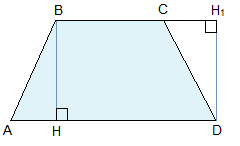 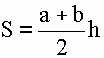 S – трапецияның ауданы;    a – а = AD;     b – b = BCh – трапецияның биіктігі.Карта бойынша өлшенгені:а = AD = 300 км;   b = BC = 273,39AB = CD = 445 кмтрапецияның биіктігін анықтау үшін, алдымен АН анықтаймыз:АН =  =  = 13,335 кмh =  =  =  =  ≈ 444,8 кмSтрап =   =  ≈ 127508,592 км2
Эллипсоидта осы координаталар бойынша трапецияның ауданы Sтрап = 127600 км2Аудан бойынша бұрмаланудың көрсеткіші:p =  = 0,999283Ендік, φБойлық, λКарта бетінде, кмЭллипсоид бетінде, км48º с.е.9,0 см х 50 км = 450 км72º ш.б. және 76º ш.б. арасындағы ара қашықтық мынадай болады:450/6 х 4 = 300 км74,6 км х 4º = 298,4 км52º с.е.8,2 см х 50 км = 410 км72º ш.б. және 76º ш.б. арасындағы ара қашықтық мынадай болады:410/6 х 4 = 273,33 км68,7 км х 4º = 274,8 км72º ш.б.8,9 см х 50 км = 445 км111,25 км х 4º = 445 км78º ш.б.8,9 см х 50 км = 445 км111,25 км х 4º = 445 км